                               Boulder Ridge Wild Animal Park Membership       Build Your Membership                  Adults $50 each Adults on membership must be 18 or older. Adults listed on membership must show Photo ID when presenting membership card.                 Children $30 each Add as many children under the age of 18 that you would like to the membership for $30 each.Children names must be listed and must be accompanied by an adult on the membership card. (2 and under are Free)Membership is valid for one year (Year from date of purchase)      Park Membership Application Name of Adults (first and last name):             New          Renewal    Card #__________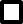 1.________________________________ 2.______________________________Total Adults= _______________    X $50 per adult= $________________Address ____________________________________________________City/State/Zip _______________________________________________Telephone __________________________________________________                Email ______________________________________________________     Name of Children:1.______________________ 2._____________________3.______________________ 4._____________________  5.______________________ 6._____________________Total Children = ________________ x $30 per child = $______________Total Cost of Pass $_____________________        Date of Purchase_______________________